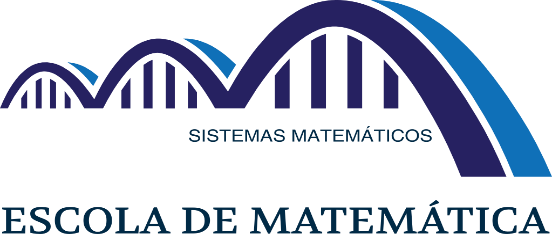 METAS - 2018    01 /01/ 2018   a   31 /12/2018METAS - 2018    01 /01/ 2018   a   31 /12/201801/01/2018a31/12 /2018Metas planejadas: Elaborar um minicurso intitulado “Teoria dos Números Inteiros”Metas executadas:Obs.:Obs.: